МИНИСТЕРСТВО ПРОСВЕЩЕНИЯ РОССИЙСКОЙ ФЕДЕРАЦИИУТВЕРЖДАЮЗаместитель Министра просвещения Российской Федерации«5» октября 2020 г. № ДГ-42/06внДОКУМЕНТАЦИЯна участие в отборе субъектов Российской Федерации на предоставление 
в 2022–2023 годах субсидии из федерального бюджета бюджетам субъектов Российской Федерации на создание новых мест в образовательных организациях различных типов для реализации дополнительных общеразвивающих программ всех направленностей в рамках федерального проекта «Успех каждого ребёнка» национального проекта «Образование»Москва, 2020Общие положенияНастоящая документация определяет порядок проведения отбора субъектов Российской Федерации на предоставление в 2022–2023 годах субсидии из федерального бюджета бюджетам субъектов Российской Федерации на создание новых мест дополнительного образования детей в рамках федерального проекта «Успех каждого ребёнка» национального проекта «Образование» (далее соответственно — «Субсидия», «Федеральный проект») в соответствии с Правилами предоставления и распределения субсидий из федерального бюджета бюджетам субъектов Российской Федерации на софинансирование расходных обязательств субъектов Российской Федерации, возникающих при реализации региональных проектов, обеспечивающих достижение целей, показателей и результатов отдельных мероприятий федеральных проектов, входящих в состав национального проекта «Образование» в рамках государственной программы Российской Федерации «Развитие образования», приведённых в Приложении 5 к указанной государственной программе, утверждённой постановлением Правительства Российской Федерации от 26 декабря 2017 г. № 1642.Целью предоставления субсидии является софинансирование расходных обязательств субъектов Российской Федерации, возникающих при реализации мероприятий регионального проекта, обеспечивающего достижение целей, показателей и результатов федерального проекта (далее — «Региональный проект»), в том числе результата федерального проекта «Созданы новые места в образовательных организациях различных типов для реализации дополнительных общеразвивающих программ всех направленностей» по созданию новых мест дополнительного образования детей» (далее — «Мероприятия»). Субсидия (расходное обязательство субъекта Российской Федерации) направляется на приобретение средств обучения и воспитания для реализации дополнительных общеразвивающих программ.Расходные обязательства по Мероприятию могут быть исполнены по одному или нескольким видам расходов, приведенным ниже:а) предоставление межбюджетных трансфертов, за исключением межбюджетных трансфертов на софинансирование расходных обязательств муниципальных образований, включающих софинансирование капитальных вложений в объекты государственной (муниципальной) собственности;б) предоставление субсидий бюджетным и автономным учреждениям на иные цели;в) осуществление закупок товаров, работ, услуг для обеспечения государственных и муниципальных нужд;г) предоставление субсидий (грантов в форме субсидий) некоммерческим организациям, а также юридическим лицам, производителям товаров, работ и услуг.Субсидия предоставляется на 2022 год и на плановый 2023 год пропорционально значению показателя реализации Мероприятия, предусмотренного на соответствующий финансовый год паспортом указанного федерального проекта — количество созданных новых мест в образовательных организациях различных типов для реализации дополнительных общеразвивающих программ всех направленностей (далее — «Показатель реализации Мероприятия»).Значения показателей реализации Мероприятия на соответствующий финансовый год определяются в соответствии с настоящей документацией и ранжированием субъектов Российской Федерации. При этом значение показателя реализации мероприятия для субъекта Российской Федерации не может превышать значение показателя, указываемого субъектом Российской Федерации в заявке на участие в отборе.В случае, если по результатам проведения отбора значение показателя реализации Мероприятия определено меньше значения показателя, указанного субъектом Российской Федерации в заявке на участие в отборе, субъект Российской Федерации вправе реализовать Мероприятие с достижением показателя, указанного субъектом Российской Федерации в заявке на участие в отборе, с привлечением средств консолидированного бюджета субъекта Российской Федерации и (или) внебюджетных средств, а также принять участие в соответствующем отборе на предоставление в 2022–2023 годах субсидии из федерального бюджета бюджетам субъектов Российской Федерации по Мероприятию.Субъект Российской Федерации, подавая заявку на участие в отборе, выражает согласие на перераспределение показателя реализации Мероприятия и соответствующих ему средств субсидии в целях достижения показателей результатов Мероприятия между очередным финансовым годом и плановым периодом в пределах общего значения показателя результата, указываемого субъектом Российской Федерации в заявке на участие в отборе, в случае соответствующего перераспределения в рамках проведения отбора и ранжирования.Критериями отбора субъектов Российской Федерации для предоставления субсидии являются:потребность в обеспечении необходимого уровня развития системы образования субъекта Российской Федерации по Мероприятию с учётом показателей, в частности опыта выполнения в субъекте Российской Федерации масштабных (общероссийских, межрегиональных) программ и проектов в сфере образования, а также кадрового потенциала субъекта Российской Федерации различного уровня по видам образования;наличие в субъекте Российской Федерации утверждённых в установленном порядке паспортов региональных проектов, обеспечивающих достижение целей, показателей и результатов федеральных проектов, входящих в состав национального проекта «Образование» в рамках государственной программы Российской Федерации «Развитие образования», наличие и объёмы внебюджетных средств, привлекаемых субъектом Российской Федерации в целях реализации софинансируемых мероприятий региональных проектов.В соответствии с Правилами предоставления и распределения субсидий из федерального бюджета бюджетам субъектов Российской Федерации на софинансирование расходных обязательств субъектов Российской Федерации, возникающих при реализации региональных проектов, обеспечивающих достижение целей, показателей и результатов отдельных мероприятий федеральных проектов, входящих в состав национального проекта «Образование» в рамках государственной программы Российской Федерации «Развитие образования», условиями предоставления субсидии являются:1)	наличие регионального проекта субъекта Российской Федерации, обеспечивающего достижение целей, показателей и результатов федерального проекта национального проекта «Образование», утверждающего перечень мероприятий, в целях софинансирования которых предоставляются субсидии;2)	наличие в бюджете субъекта Российской Федерации бюджетных ассигнований на финансовое обеспечение Мероприятия в объёме, необходимом для его исполнения.Субсидия не предоставляется на софинансирование Мероприятия, реализуемого за счёт средств федерального бюджета в рамках других государственных программ и (или) проектов, а также мероприятий, в отношении которых достигнуты цели их реализации.Документация на участие в отборе размещается на официальном сайте Министерства просвещения Российской Федерации в информационно-телекоммуникационной сети «Интернет»: http://docs.edu.gov.ru.Срок начала приёма заявок на участие в отборе — 5 октября 2020 г. в 09:00 по московскому времени. Окончание приёма заявок — 19 октября 2020 г. в 18:00 по московскому времени. Режим приёма заявок: понедельник-пятница (рабочие дни) — с 9:00 до 18:00, суббота и воскресенье — по предварительной записи по электронной почте volohov.av@fnfro.ru. Заявки представляются в ФГАУ «ФНФРО» по адресу: г. Москва, Большой Каретный переулок, д.20, строение 3, каб.19 с пометкой: «В Департамент государственной политики и детского отдыха Министерства просвещения Российской Федерации. Не вскрывать до 20 октября 2020 года». На участие в отборе субъектов Российской Федерации на предоставление в 2022–2023 годах субсидии из федерального бюджета бюджетам субъектов Российской Федерации на в образовательных организациях различных типов для реализации дополнительных общеразвивающих программ всех направленностей в рамках федерального проекта «Успех каждого ребёнка» национального проекта «Образование».Заявка представляется субъектом Российской Федерации в бумажном и электронном виде. Заявка в бумажном виде предоставляется в двух экземплярах — оригинал и копия. Заявки, поступившие позже установленного срока окончания приёма, не допускаются на отбор.Оригинал и копия Заявки представляются в бумажном виде со сквозной нумерацией страниц, прошитые, опечатанные и заверенные печатью и подписью руководителя высшего исполнительного органа государственной власти субъекта Российской Федерации или лица, уполномоченного действовать от имени субъекта Российской Федерации в соответствии с требованиями действующего законодательства Российской Федерации (в этом случае необходимо представить документ, удостоверяющий полномочия лица, подписавшего Заявку).В электронном виде Заявка в обязательном порядке представляется в двух экземплярах на двух USB-флеш-накопителях в форматах *doc. и *pdf.В случае расхождений между оригиналом и электронной версией преимущество будет иметь оригинал.Титульный лист оригинала заявки должен быть заверен печатью высшего исполнительного органа государственной власти субъекта Российской Федерации и собственноручно подписан руководителем высшего исполнительного органа государственной власти субъекта Российской Федерации либо лицом, уполномоченным действовать от имени субъекта Российской Федерации в соответствии с требованиями действующего законодательства Российской Федерации (в этом случае вместе с заявкой необходимо представить документ, удостоверяющий полномочия лица, подписавшего заявку). Титульный лист сшивается вместе с оригиналом заявки.Все страницы заявки должны быть отпечатаны (шрифт — Times New Roman, начертание — обычный, размер — 14 пт, междустрочный интервал — 1,5, поля: сверху — 3 см, снизу — 2 см, слева — 2,75 см, справа — 2,25 см, нумерация страниц — сверху по центру).Исправления в заявке не допускаются.Заявка представляется на русском языке.Заявки на участие в отборе должны быть получены Министерством просвещения Российской Федерации не позднее установленного срока. Заявки, поступившие позже установленного срока окончания их приёма, не допускаются на отбор.Субъект Российской Федерации, которому необходимо получить разъяснения по оформлению и заполнению Заявки, может обратиться в Министерство просвещения Российской Федерации письмом или телеграммой, которые направляются по адресу, указанному в настоящем объявлении. За разъяснениями по оформлению и заполнению Заявки субъект Российской Федерации может также обратиться по телефонам: +7 (926) 638-15-51, Ершов Роман Фёдорович, либо по адресу электронной почты 
ershov.rf@fnfro.ru.Ответы на письменные запросы участников отбора готовятся в течение 3 (трёх) рабочих дней с даты их получения и направляются по контактным данным, указанным в запросе, лишь в том случае, если запрос получен Министерством просвещения Российской Федерации не позднее, чем за 5 (пять) рабочих дней до истечения срока подачи заявок, указанного в настоящей документации.Расходы, связанные с подготовкой и представлением заявок, несут субъекты Российской Федерации.Министерство просвещения Российской Федерации вправе изменить условия или отменить проведение отбора только в течение первой половины установленного срока для подачи заявок. При принятии Министерством просвещения Российской Федерации решения об изменении условий или отказе от проведения отбора соответствующее уведомление размещается на официальном сайте Министерства просвещения Российской Федерации в информационно-телекоммуникационной сети «Интернет».Заявки участников отбора отклоняются по следующим причинам:субъектом Российской Федерации представлены более одной заявки на Мероприятие;отсутствует документ, подтверждающий наличие в бюджете субъекта Российской Федерации (консолидированном бюджете субъекта Российской Федерации) бюджетных ассигнований на финансовое обеспечение расходного обязательства субъекта Российской Федерации по Мероприятию, или гарантийное письмо высшего исполнительного органа государственной власти субъекта Российской Федерации, подтверждающее выделение соответствующих средств;отсутствует выписка из государственной программы субъекта Российской Федерации, включающей в себя Мероприятие;отсутствует или не соответствует рекомендуемому образцу, методическим рекомендациям к заполнению образца (Приложения 1–6 к документации на участие в отборе) концепция реализации Мероприятия в составе заявки;представленная заявка не соответствует содержанию настоящей документации на участие в отборе и (или) установленной форме;заявка поступила позже установленного срока окончания приёма;в заявке имеются исправления;Итоги отбора размещаются на официальном сайте Министерства просвещения Российской Федерации в сети «Интернет» не позднее 14 (четырнадцати) дней после подписания протокола Комиссией по отбору субъектов Российской Федерации для предоставления субсидий в рамках национального проекта «Образование».Состав заявки Заявка состоит из документов, определённых настоящей документацией на участие в отборе и формируется в последовательности, определённой ниже.Титульный лист.Титульный лист заявки заполняется по образцу, утверждённому Приложением 1 к документации на участие в отборе и подписывается руководителем высшего исполнительного органа государственной власти субъекта Российской Федерации либо лицом, уполномоченным действовать от имени субъекта Российской Федерации в соответствии с требованиями действующего законодательства Российской Федерации (в этом случае вместе с заявкой необходимо представить документ, удостоверяющий полномочия лица, подписавшего заявку)..Письмо об участии в отборе.Письмо об участии в отборе заполняется по образцу, утверждённому Приложением 2 к документации на участие в отборе. В сопроводительном письме указывается общий объём бюджетных ассигнований и внебюджетных средств, предусмотренных в соответствующей государственной программе субъекта Российской Федерации на софинансирование расходного обязательства субъекта Российской Федерации по реализации Мероприятия.Письмо об участии в отборе подписывается руководителем высшего исполнительного органа государственной власти субъекта Российской Федерации либо лицом, уполномоченным действовать от имени субъекта Российской Федерации в соответствии с требованиями действующего законодательства Российской Федерации (в этом случае вместе с заявкой необходимо представить документ, удостоверяющий полномочия лица, подписавшего заявку).В абзаце письма, касающемся показателя реализации Мероприятия (планируемое число новых мест дополнительного образования детей), указывается планируемое количество новых ученико-мест, рассчитываемое как произведение планируемого к созданию количества инфраструктурных мест и среднего числа групп, которые могут быть набраны на обучение по дополнительной общеразвивающей программе в течение учебного года в соответствующем населённом пункте с учётом социально-демографической ситуации (в среднем по Российской Федерации — 6 групп), ситуации с доступностью отдельным группам детей (проживающих в сельской местности, детей с ограниченными возможностями здоровья, детей, оказавшихся в трудной жизненной ситуации, из малообеспеченных семей), исходя из данных Приложения 3 «Рекомендуемый режим занятий детей в организациях дополнительного образования» санитарно-эпидемиологических требований к устройству, содержанию и организации режима работы образовательных организаций дополнительного образования детей 2.4.4.3172–14, утверждённого постановлением главного государственного санитарного врача Российской Федерации от 4 июля 2014 года № 41, и Методики определения высокооснащённых мест для реализации образовательных программ в системе дополнительного образования детей, утверждённой руководителем приоритетного проекта «Доступное дополнительное образование для детей», заместителем Министра образования и науки Российской Федерации 1 июня 2017 года.Обязательным условием является отражение в Письме об участии в отборе всех положений, указанных в образце, приведённом в Приложении 2 к настоящей документации на участие в отборе.Опись документов заявки в соответствии с Приложением 3 к документации на участие в отборе.Опись документов заявки включает перечень всех документов с указанием количества страниц каждого документа и нумерации этих документов.Гарантийное письмо (гарантийные письма), подписанное руководителем высшего исполнительного органа государственной власти субъекта Российской Федерации либо лицом, уполномоченным действовать от имени субъекта Российской Федерации в соответствии с требованиями действующего законодательства Российской Федерации:а) о приведении регионального проекта субъекта Российской Федерации в соответствие с новыми значениями, в случае прохождения отбора;б) о наличии в бюджете субъекта Российской Федерации (консолидированном бюджете субъекта Российской Федерации) бюджетных ассигнований на финансовое обеспечение расходного обязательства субъекта Российской Федерации по Мероприятию в объёме, определяемом с учётом предельного уровня софинансирования из федерального бюджета расходного обязательства субъекта Российской Федерации;в) о наличии в бюджете субъекта Российской Федерации (консолидированном бюджете субъекта Российской Федерации) бюджетных ассигнований на финансовое обеспечение реализации дополнительных общеразвивающих программ на созданных в рамках Мероприятия местах дополнительного образования, в том числе на оплату труда педагогических работников, содержание помещений, коммунальные расходы, расходные материалы, командировочные расходы, дополнительное профессиональное образование педагогических работников и пр.;г) об обязательстве субъекта Российской Федерации по приведению помещений, в которых в рамках Мероприятия создаются места дополнительного образования детей, в соответствие требованиям, предъявляемым к помещениям, в которых осуществляется образовательная деятельность по дополнительным общеобразовательным программам (в том числе СанПиН 2.4.4.3172–14, СП 59.13330.2012 и СП 138.13330.2012), и согласно современным и актуальным стандартам оформления образовательных и общественных пространств.Выписка из государственной программы субъекта Российской Федерации, включающей в себя Мероприятие;Концепция Мероприятий.Под концепцией подразумевается акт высшего исполнительного органа государственной власти субъекта Российской Федерации, утверждающий:регионального координатора — орган исполнительной власти субъекта Российской Федерации;комплекс мер (дорожную карту) по созданию новых мест дополнительного образования детей (Приложение 4 к документации на участие в отборе);описание предполагаемых организаций, реализующих программы дополнительного образования детей, в которых будут создаваться новые места дополнительного образования детей.Обязательными разделами к описанию новых мест дополнительного образования детей являются:1. Обоснование потребности в реализации Мероприятия, в том числе:влияния мероприятия на повышение охвата детей дополнительными общеобразовательными программами, повышения доступности дополнительного образования для детей, находящихся в сложной жизненной ситуации, детей с ограниченными возможностями здоровья, детей из малообеспеченных семей;вклада мероприятия в обновление содержания и технологий дополнительного образования, развитие проектной и исследовательской деятельности, формирование у детей современных компетенций2. Расчёт на 2020 – 2030 годы динамики увеличения охвата детей дополнительным образованием с учётом актуального демографического прогноза, в том числе в разрезе муниципальных образований, в разрезе направленностей с приведением анализа влияния Мероприятия.Обязательными приложениями к описанию предполагаемых новых мест дополнительного образования детей являются:а) таблица индикаторов по форме в соответствии с Приложением 5 к документации на участие в отборе;б) ранжированный по приоритетности перечень создаваемых новых мест дополнительного образования детей в соответствии с Приложением 6 к документации на участие в отборе.Замена, исключение мероприятий (разделов) Концепции относительно указанных в документации на участие в отборе не допускается.Приложение 1к документации на участие в отборе(ТИТУЛЬНЫЙ ЛИСТ ЗАЯВКИ)ЗАЯВКАНа участие в отборе субъектов Российской Федерации на предоставление в 2022–2023 годах субсидии из федерального бюджета бюджетам субъектов Российской Федерации на создание новых мест дополнительного образования детей в рамках федерального проекта «Успех каждого ребёнка» национального проекта «Образование». Руководитель высшего исполнительного органа государственной власти субъекта Российской Федерации __________________________________________(ФИО)Юридический адрес, контактные телефоны и адреса (в том числе электронные) уполномоченного органа исполнительной власти субъекта Российской Федерации __________________________________________________Ответственный в субъекте Российской Федерации за реализацию региональной программы развития образования: ____________________________										(должность, ФИО)Контактный номер телефона: ________________________________________Адрес электронной почты _____________________________________________________________ / _____________________/		(подпись)			(расшифровка)М. П.Приложение 2к документации на участие в отбореПИСЬМО ОБ УЧАСТИИ В ОТБОРЕ(на бланке)ДатаКОМУ: Министерство просвещения Российской Федерации_____________________________________________________________ от:         _____________________________________________________________ (наименование высшего исполнительного органа государственной власти субъекта Российской Федерации)в лице  ______________________________________________________________ (должность уполномоченного лица и его ФИО)Изучив документацию по отбору субъектов Российской Федерации на предоставление в 2022–2023 годах субсидии из федерального бюджета бюджетам субъектов Российской Федерации на создание новых мест дополнительного образования детей в рамках федерального проекта «Успех каждого ребёнка» национального проекта «Образование», <наименование субъекта РФ> сообщает об участии в указанном отборе на создание новых мест дополнительного образования детей в рамках____________________________________________________________________(наименование региональной программы субъекта Российской Федерации)с показателем на 2022–2023 годы ___ (прописью) новых мест дополнительного образования детей и финансовым обеспечением указанных мероприятий за счёт средств бюджета <наименование субъекта РФ> в размере __________________________________ тыс. руб., в том числе:средств бюджета <наименование субъекта РФ> __________________ тыс. руб., внебюджетных средств _______________________________________ тыс. руб.Мы обязуемся, в случае признания нас победителем отбора, выполнить работы по реализации Мероприятий на условиях, указанных в документации на участие в отборе субъектов Российской Федерации на предоставление в 2022–2023 годах субсидии из федерального бюджета бюджетам субъектов Российской Федерации на создание новых мест дополнительного образования детей в рамках федерального проекта «Успех каждого ребёнка» национального проекта «Образование» и приложениях.Мы выражаем согласие на распределение (уменьшение) показателя новых мест дополнительного образования детей, софинансируемых из федерального бюджета, относительно указанного в настоящем письме, между очередным финансовым годом и плановым периодом в случае соответствующего перераспределения показателей в рамках проведения отбора и ранжирования.Сообщаем, что для оперативного уведомления нас по вопросам организационного характера и взаимодействия с Министерством просвещения Российской Федерации нами уполномочен ______________________________ 								(ФИО, контактный номер телефона)Все сведения о проведении отбора просим сообщать уполномоченному лицу.Наш юридический адрес: _________________________________________, телефон ______________, факс ________________, e-mail ___________________Реквизиты документов, подтверждающих полномочия на подписание документов, входящих в состав заявки на участие в отборе, от имени и/или по поручению Участника.Датировано __________ числом ____________ месяца ___________ 2020 г.__________________ 			____________________________	(подпись)					(должность, руководитель высшего 							исполнительного органа государственной власти 							субъекта Российской Федерации)Приложение 3к документации на участие в отбореОПИСЬ ДОКУМЕНТОВ Приложение 4к документации на участие в отбореКомплекс мер (дорожная карта) по созданию новых мест дополнительного образования детейПриложение 5к документации на участие в отбореТаблица индикаторовПриложение 6к документации на участие в отбореРанжированный по приоритетности перечень новых мест дополнительного образования детейТаблица заполняется отдельными строками. Указание в одной ячейке нескольких значений не допускается.При расчёте стоимости создания новых мест обязательным условием является использование Методики определения высокооснащённых мест для реализации общеобразовательных программ в системе дополнительного образования детей, утверждённой руководителем приоритетного проекта, заместителем Министра образования и науки Российской Федерации 1 июня 2017 г. во исполнение контрольной точки 2.9 паспорта приоритетного проекта «Доступное дополнительное образование для детей», утверждённого протоколом заседания президиума Совета при Президенте Российской Федерации по стратегическому развитию и приоритетным проектам от 30 ноября 2016 г. № 11 (далее — «Методика»).При расчете количества мест рекомендуется учитывать следующую   приоритетность направленностей и векторов обновления их содержания: Естественнонаучная направленностьрасширение спектра программ с включением содержания по ключевым областям естествознания (химия, биология, физика, медицина, экология, астрономия, физическая география), не дублирующих содержание программ основного общего образования, связанных с приоритетными направлениями Национальной-технологической инициативы, Стратегии научно-технологического развития России до 2035 года (композитные материалы, атомная и водородная энергетика, биомедицина, космос, рациональное природопользование и экология);использование потенциала направленности в формировании естественнонаучной грамотности учащихся, навыков практического применения знаний;распространение методов «гражданской науки», предполагающих проведение исследований с привлечением широкого круга добровольцев, обеспечивающих участие детей в решении научных фундаментальных и прикладных задач;обеспечение разнообразия форм выездной деятельности (экспедиции, практикумы, практические занятия на местности, стажировки, участие в природоохранной и мониторинговой деятельности);распространение практик организации детско-взрослых производств аграрного профиля «агрофирмы», «агропарки») в сельских территориях;приоритетное развитие программ формирования экологической грамотности и экологически ответственного поведения, вовлекающих учащихся в решение экологических проблемы через практики прямого (сортировка мусора, экономия воды и энергии и т. п.) или косвенного (подготовка и распространение информационных материалов о проблемах окружающей среды, подготовка писем и обращений в адрес органов власти и компаний, организация дебатов) действия; Техническая направленностьиспользование потенциала направленности для формирования технической грамотности и соответствующих компетенций учащихся, а также практического применения знаний в учебной и проектной деятельности с учетом международных стандартов инженерного образования, федеральных государственных образовательных стандартов высшего и среднего профессионального образования по конкретным профессиональным компетенциям, международных стандартов технологической грамотности; расширение спектра программ дополнительного образования технической направленности с учетом современных достижений науки и технологий, приоритетных междисциплинарных направлений (аддитивные технологии, геоинформатика, нейротехнологии и природоподобные технологии, мобильная робототехника, прототипирование, аэрокосмическая инженерия, интернет вещей), актуальных трендов развития стратегически важных отраслей стратегии научно-технологического развития Российской Федерации;Туристско-краеведческая направленностьразвитие исследовательского краеведения, в том числе для формирования патриотизма и гражданской ответственности – вовлечение учащихся в изучение конкретной территории как природно-культурной целостности через интеграцию знаний естественных, социальных и гуманитарных наук, использование исследовательских методов и реализация проектов учащихся, направленных на развитие территории своего проживания;разработка программ (модулей программ), направленных на сохранение и развитие этнокультурного и языкового многообразия страны, сохранения и приумножения культурного наследия народов России, в том числе через развитие волонтерских (добровольческих) практик;приоритетное внимание к потенциалу направленности в освоении детьми элементов базовой грамотности 21 века (например, навыки безопасного поведения, принятия решений в проблемных ситуациях, навыки здорового образа жизни, пространственное и социальное ориентирование);расширение возможностей для профессионального самоопределения и развития специальных навыков для освоения востребованных профессий в сфере туризма: разработка индивидуальных туристических продуктов, конструкторов виртуальных путешествий, стратегий развития туристического потенциала территорий, в том числе через укрепление связей с туристической индустрией;Социально-гуманитарная направленностьусиление практико-ориентированного характера программ, связи содержания с практиками (социальными, культурными, производственными), реальными проблемами глобального (геополитика, бедность, неравенство, экономические, культурные и религиозные конфликты, войны, терроризм и др.), регионального (демография, экономика, управление, образование, преступность, экология, межэтнические отношения и др.) и локального (проблемы конкретной территории, местного сообщества) развития; развитие навыков комплексного анализа проблем и разработки программ территориального развития;приоритетное внимание к потенциалу направленности в формировании общероссийской гражданской идентичности, патриотизма, укрепления межнациональных отношений, в том числе через увеличение числа программ, направленных на изучение истории России, политологии;разработка и распространение программ (модулей программ), направленных на развитие навыков межкультурной коммуникации, глобальной компетентности, культуры межнационального общения, лидерских навыков (в том числе, управления проектами, тайм-менеджмента), финансовой грамотности, предпринимательских навыков; медиа грамотности;Художественная направленность:создание новых мест и разработка программ на основе использования инновационного оборудования, музыкальных инструментов и художественных материалов артиндустрии для творчества: мультипликационная студия, электронная музыка, музыкальные инструменты, комплексные решения для театра, полимерные материалы для изобразительного искусства, гончарные круги, полимерная глина для декоративно-прикладного творчества и др.;реализация задач этнокультурного воспитания и сохранения народного творчества, традиций, ремесел, культурного наследия регионов через содержание программ дополнительного образования детей и социокультурной деятельности детских творческих объединений; развитие и поддержка программ художественной направленности и новых форм художественного творчества с применением цифровых технологий (арт-дизайн, 3Д-моделирование, фото, кино, мультстудии, цифровые книги, цифровой театр, медиаобразование и др.);Физкультурно-спортивная направленностьРазвитие системы дополнительного образования физкультурно-спортивной направленности предусматривает меры по усилению мотивации подрастающего поколения к ведению здорового образа жизни и регулярным занятиям физической культурой и спортом. - использование ресурсов и технологий различных видов спорта, удовлетворяющих современным запросам детей и молодёжи с учётом здоровьесберегающих технологий, в том числе для обучающихся с ОВЗ;- обеспечение условий для индивидуализации обучения, профессиональной ориентации, выявления и поддержки обучающихся, проявивших выдающиеся способности в области физической культуры; мотивации вовлечения обучающихся в массовый спорт.В случае нарушения порядка расчёта стоимости создания нового места стоимость подлежит пересчёту в соответствии с Методикой.К таблице прилагаются сведения об организациях, на базе которых планируется создание новых мест (с указанием их площади, технического состояния здания, информации о собственнике, территориальной доступности для населения).При определении оснащения новых мест дополнительного образования детей необходимо учитывать примерный перечень средств обучения для создания новых мест в образовательных организациях различных типов для реализации дополнительных общеразвивающих программ всех направленностей, утверждённый распоряжением Министерства просвещения от 17 декабря 2019 года № Р-136 и распоряжением Министерства просвещения от 03 февраля 2020 года №Р-9.При определении оснащения новых мест дополнительного образования детей необходимо предусмотреть возможности закупаемого оборудования для использования в сетевом взаимодействии, в мобильном формате, для организации дистанционного обучения.Перечень содержит рекомендации по основному оснащению создаваемых мест дополнительного образования детей в рамках реализации Мероприятия.При реализации Мероприятия учитывается количество ученико-мест, обеспечивающих повышение охвата детей в возрасте от 5 до 18 лет дополнительным образованием. При расчёте количества новых мест дополнительного образования детей (новых ученико-мест) (К_ум) по отношению к создаваемым «физическим» местам в соответствии с Перечнем рекомендуется учитывать среднее число групп детей, которые могут быть набраны на обучение по дополнительной общеразвивающей программе в течение учебного года в соответствующем населённом пункте с учётом социально-демографической ситуации, рассчитанных исходя из данных Приложения 3 «Рекомендуемый режим занятий детей в организациях дополнительного образования» санитарно-эпидемиологических требований к устройству, содержанию и организации режима работы образовательных организаций дополнительного образования детей 2.4.4.3172–14, утверждённого постановлением главного государственного санитарного врача Российской Федерации от 4 июля 2014 года № 41, и Методики определения высокооснащённых мест для реализации образовательных программ в системе дополнительного образования детей, утверждённой руководителем приоритетного проекта «Доступное дополнительное образование для детей», заместителем Министра образования и науки Российской Федерации 1 июня 2017 г. (далее — «Методика»). Таким образом, расчёт может производиться по формуле:, гдеК_см — количество создаваемых мест дополнительного образования детей, соответствующее среднему количеству детей в группе, единовременно использующих соответствующий комплект средств обучения при обучении по дополнительной общеразвивающей программе;Ч_гр — среднее число групп детей, которые могут быть набраны на обучение по дополнительной общеразвивающей программе в течение учебного года в соответствующем населённом пункте с учётом социально-демографической ситуации.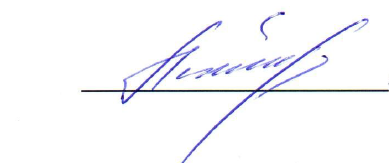 /Д.Е. Грибов/№ п/пНазвание документаКоличество страницНомер страницы, с которой начинается документТитульный листПисьмо об участии в отбореОпись документовГарантийные письмаВыписка из государственной программыКонцепция МероприятияКомплекс мер (дорожная карта) по созданию новых мест дополнительного образования детейОписание предполагаемых объектов, в которых будут создаваться новые места дополнительного образования детейПриложенияа)Таблица индикаторовб)Ранжированный по приоритетности перечень новых мест дополнительного образования детей7.Иные документы (в том числе, документ, удостоверяющий полномочия лица, подписавшего заявку)№Наименование мероприятияОтветственныйРезультатСрокУтверждено должностное лицо в составе регионального ведомственного проектного офиса, ответственное за создание новых мест дополнительного образования детейСубъект Российской ФедерацииРаспорядительный акт органа исполнительной власти субъекта Российской Федерации, осуществляющего государственное управление в сфере образования (далее – Распорядительный акт РОИВ)10 ноября Х-1 годаСогласованы и утверждены перечень и план-график создания новых мест дополнительного образования детейСубъект Российской Федерации,  Федеральный ведомственный проектный офис  нацпроекта «Образование» (далее – ФВПО)Письмо ведомственного проектного офиса и акт РОИВ/ регионального ведомственного проектного офиса (далее – РВПО)30 ноября Х-1 годаПолучено экспертное заключение на установление соответствия перечня средств обучения и воспитания для создания новых мест дополнительного образования детей от федерального ресурсного центра по направленности дополнительного образования детейСубъект Российской ФедерацииЭкспертное заключение от федерального ресурсного центра по направленности дополнительного образования детей30 ноября Х-1 годаПредставлена информация об объемах средств, предусмотренных в консолидированном бюджете субъекта РФ, на финансовое обеспечение деятельности реализации дополнительных общеобразовательных программ на созданных местах дополнительного образования по направлениям расходовСубъект Российской ФедерацииПисьмо РОИВ1 февраля Х года, далее ежегодноСформирован и отправлен на согласование в  Федеральный ведомственный проектный офис  нацпроекта «Образование» перечень средств обучения и воспитания для создания новых мест дополнительного образования детейСубъект Российской ФедерацииПисьмо РВПО и Распорядительный акт РОИВСогласно отдельному графикуСогласован и отправлен в РОИВ перечень средств обучения и воспитания для создания новых мест дополнительного образования детейФВПОПисьмо РВПО и Распорядительный акт РОИВСогласно отдельному графикуОбъявлены закупки товаров, работ, услуг для создания новых мест дополнительного образования детейСубъект Российской ФедерацииИзвещения о проведении закупок1 марта Х годаПроведен мониторинг работы по приведению площадок в соответствие с требованиями, предъявляемыми к организации дополнительного образования детейСубъект Российской Федерации, ФВПОПо форме, определяемой  ФВПО30 августа Х годаЗакуплено, доставлено и налажено оборудование и средства обученияСубъект Российской ФедерацииТоварные накладные, акты приемки работ25 августа Х годаПовышение квалификации (профмастерства) педагогических работников на создаваемые новые местаСубъект Российской ФедерацииУдостоверения о повышении квалификацииВ течение срока реализации мероприятийЗавершен набор детей, обучающихся по образовательным программам на новых местахСубъект Российской ФедерацииЛокальные акты организаций30 сентября Х годаN п/пНаименование индикатора/показателяМинимальное значение, в год1Численность детей в возрасте от 5 до 18 лет, обучающихся на бесплатной основе (за счет средств бюджетов субъекта Российской Федерации и (или) местных бюджетов) по дополнительным общеобразовательным программам на базе новых мест (человек в год)К2Доля педагогических и руководящих работников образовательных организаций, прошедших повышение квалификации по работе на новых местах дополнительного образования (%)1002.1педагогические работники, в том числе наставники без педагогического образования, %1002.2привлекаемые специалисты (наставники), в том числе из предприятий реального сектора экономики, образовательные волонтёры и др., %1002.3руководители, %1003Участие в муниципальных, региональных, всероссийских и международных мероприятиях различной направленности, в которых примут участие обучающиеся на созданных новых местах3.1Число мероприятий (ед. в год)203.2В них участников (человек в год)К / 2№Количество местНаименование организации, на базе которой создаются новые местаАдрес организацииНаправленность дополнительного образования детейСтоимость создания новых мест, руб.